Managerilor şcolari urgent spre executarePachetul de documente pentru eliberarea semnăturilor electronice va fi depus de către fiecare director la Direcţia Învţământ (dna A.Ungureanu) şi va conţine:1.       Contractul de prestări servicii de certificare (completat, semnat şi ştampilat;  în 2 exemplare);2.       Cererea centralizată ce conţine lista subiecţilor declarării averii  (membrii echipei manageriale; semnată, ştampilată); Notă: Persoana desemnată responsabilă: 	1. Managerul instituției DVS	2. Ungureanu Alexandra, cod personal   2003020037685, email – dgits-hincesti@mail.ru, şi telefonul  DÎ - 026923816;3. Cerererile de certificare a cheii publice (p/u fiecare membru al echipei - semnată, data)4. Copia buletinului5. Copia Extrasului din Registrul de statData limită de prezentare  - 15.01.2018 (să dispuneţi de ştampilă)PAȘII pentru a obține Contractul de prestări servicii de certificare, Cererea centralizată și Cererile de certificare a cheii pentru fiecare mebru al echipei manageriale sunt următorii:Accesați adresa web a Centrului Tehnologii Speciale: https://www.cts.md/, alegeti SUBIECȚII DECLARARII 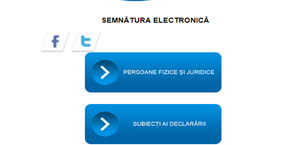  Sau accesați direct link-ul - https://servicii.cts.md/DeclarationSubject/New/Step1 Pasul 1 – introduceți codul IDNO al instituției DVS Pasul 2 ”Vă rugăm să completați datele organizației publice” și apar datele instituției DVS, inclusiv Numele, Prenumele conducătorului instituțieiPasul 3 ”Adăugați angajații care vor beneficia de semnătură electronică. Utilizați butonul ”Adaugă angajat”” – adăugarea angajaților / membrilor echipei managerialePasul 4 ”Desemnați persoana responsabilă pentru depunerea pachetului de documente și ridicarea pachetelor semnătură electronică.”– desemnarea persoanei responsabile de ridicarea Cheilor publice pentru persoanele introduse în sistem prin butounul ”DESEMNARE” –              Notă: Persoana desemnată responsabilă: 	1. Managerul instituției DVS	2. Ungureanu Alexandra, cod personal   2003020037685, email – dgits-hincesti@mail.ru, şi telefonul  DÎ - 026923816;Pasul 5 ”Vă rugăm să revizuiți informația prezentată pentru a finaliza comanda. Dacă toată informația este corectă, utilizați butonul ”Transmite Comanda”, în caz contrar, accesați pasul relevant pentru a modifica informația utilizând bara cu pași de mai sus.” – VERIFICAȚI și TRANSMITEȚI COMANDA, în rezultatul căreia apar în documentul PDF – ”CERERI”:  1.       Contractul de prestări servicii de certificare (completat, semnat şi ştampilat;  în 2 exemplare);2.       Cererea centralizată ce conţine lista subiecţilor declarării averii  ( membrii echipei manageriale; semnată, ştampilată);3. Cerererile de certificare a cheii publice (p/u fiecare membru al echipei - semnată, data)DOCUMENTELE CARE TREBUIE DE ANEXAT4. Copia buletinului de identitate a persoanelor date5. Copia Extrasului din Registrul de statPASUL FINAL – ”FINALIZEAZA ȘI TRIMITE COMANDA” și ”CONFIRMĂ”Notă: Daca vor aparea întrebări și probleme la înregistrare – Vă rugăm să ne informați la tel. 026923776, 061152087, 069484320, G.Țurcanu, Șef SMEFPEx. A. UngureanuG. Țurcanu